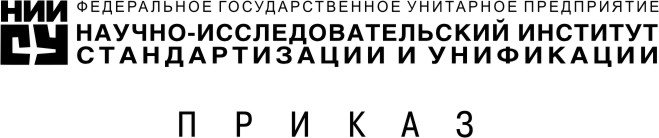 __07.09.2017_____№___292_____Об утверждении локальных нормативных актов ФГУП «НИИСУ» в сфере противодействия коррупцииВ соответствии со статьями 12.2, 12.4, 12.5 Федерального закона от 25 декабря 2008 г. № 273-ФЗ «О противодействии коррупции», Указом Президента Российской Федерации от 01 июля 2010 г. № 821 «О комиссиях по соблюдению требований к служебному поведению федеральных государственных служащих и урегулированию конфликта интересов», Постановлением Правительства Российской Федерации от 05 июля 2013 г. №  568 «О распространении на отдельные категории граждан ограничений, запретов и обязанностей, установленных Федеральным законом «О противодействии коррупции» и другими федеральными законами в целях противодействия коррупции», и в целях реализации нормативных правовых актов Минпромторга России в сфере противодействия коррупцииП Р И К А З Ы В А Ю:1. Утвердить в ФГУП «НИИСУ» следующие локальные нормативные акты в сфере противодействия коррупции: - «Порядок представления сведений о доходах, расходах, об имуществе и обязательствах имущественного характера гражданами, претендующими на замещение должностей,  и  работниками,  замещающими  должности в ФГУП «НИИСУ» (приложение № 1);- «Положение об осуществлении проверки в отношении лиц, замещающих должности или претендующих на замещение должностей, включенных в Перечень должностей в организациях, созданных для выполнения задач, поставленных перед Министерством промышленности и торговли Российской Федерации, при назначении на которые граждане и при замещении которых работники обязаны представлять сведения о своих доходах, об имуществе и обязательствах имущественного характера, а также сведения о доходах, об имуществе и обязательствах имущественного характера своих супруги (супруга) и несовершеннолетних детей» (приложение № 2); - «Порядок уведомления работодателя о возникновении личной заинтересованности при исполнении трудовых обязанностей, которая приводит или может привести к конфликту интересов» (приложение № 3); - «Порядок поступления в ФГУП «НИИСУ» обращений, заявлений и уведомлений, являющихся основаниями для проведения заседания Комиссии по противодействию коррупции и урегулированию конфликта интересов» (приложение № 4).2. Лицу, ответственному за профилактику коррупционных и иных правонарушений в ФГУП «НИИСУ», ознакомить под роспись с локальными нормативными актами, указанными в пункте 1 настоящего Приказа, работников, замещающих в ФГУП «НИИСУ» должности, включенных в пункты «б» - «д» Перечня должностей в организациях, созданных для выполнения задач, поставленных перед Министерством промышленности и торговли Российской Федерации, при назначении на которые граждане и при замещении которых работники обязаны представлять сведения о своих доходах, об имуществе и обязательствах имущественного характера, а также сведения о доходах, об имуществе и обязательствах имущественного характера своих супруги (супруга) и несовершеннолетних детей, утвержденного приказом Минпромторга России от 18 апреля 2017 г. № 1210 (далее – Перечень), работников отдела кадров ФГУП «НИИСУ», членов Комиссии по противодействию коррупции и урегулированию конфликта интересов в ФГУП «НИИСУ».3. Отделу кадров ФГУП «НИИСУ» осуществлять ознакомление граждан, претендующих на замещение должностей, включенных в пункты «б» - «д» Перечня, под роспись с локальными нормативными актами, указанными в пункте 1 настоящего Приказа.4. Контроль за исполнением настоящего приказа возложить на заместителя генерального директора по безопасности В.В. Балана.Генеральный директор                                                                                                  В.Д. Киселев